理事会非常会议（2010年10月22日，瓜达拉哈拉）理事会非常会议（2010年10月22日，瓜达拉哈拉）通过了以下决议和决定：______________理事会非常会议
2010年10月22日，瓜达拉哈拉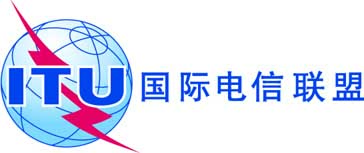 文件 C-EXT/9-C2010年11月10日原文：英文秘书长的说明秘书长的说明决议和决定清单决议和决定清单决议C-EXT/R 1326国际电联职员养恤金委员会的委员C-EXT/5决定D 558自愿离职和提前退休计划C-EXT/6D 559理事会2011年会议的日期和会期C-EXT/7